Skills audit template for headteachers StandardKey characteristics Expertise and/or experience(Place a  in the most relevant box)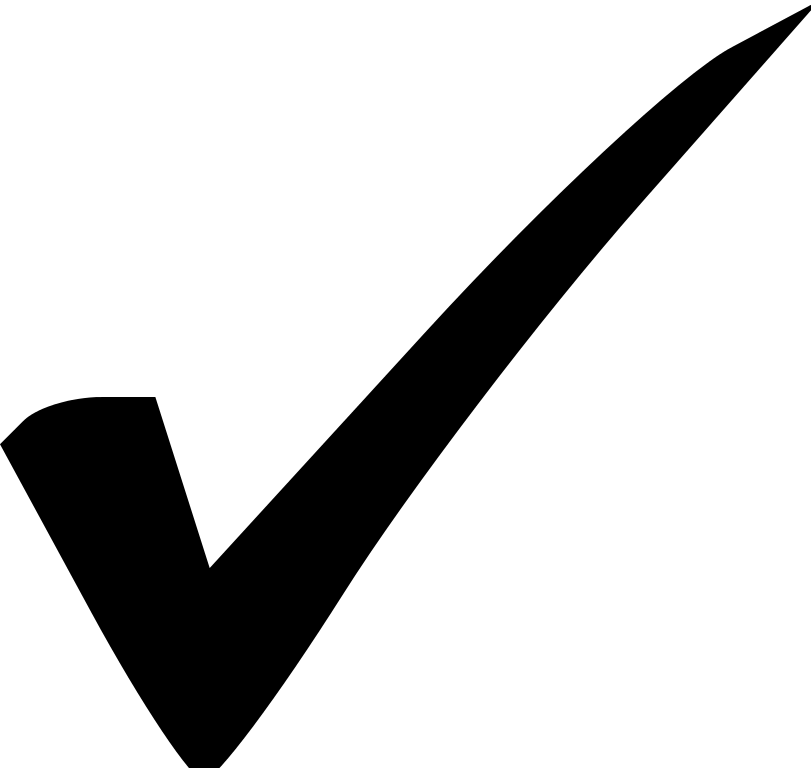 Expertise and/or experience(Place a  in the most relevant box)Expertise and/or experience(Place a  in the most relevant box)Expertise and/or experience(Place a  in the most relevant box)Provide examples of when you have demonstrated this (in the past 12 months) using the following prompts(Examples provided below for illustrative purposes only)Measurable outcomes for the school as a result of your work/ contribution(Examples provided below for illustrative purposes only)Any other commentsStandardKey characteristics Experienced in this areaAn area for self-developmentSupport needed to developAn  area to foster in the leadership teamProvide examples of when you have demonstrated this (in the past 12 months) using the following prompts(Examples provided below for illustrative purposes only)Measurable outcomes for the school as a result of your work/ contribution(Examples provided below for illustrative purposes only)Any other commentsQualities and knowledgeHold and articulate clear values and moral purpose, focused on providing a world-class education for the pupils you serveSchool development planHeadteacher’s report to the governing bodySchool website content and redesignOpen day and evening presentationsSchool newsletters/blogsProspectusOversubscribed and popular schoolHigh parental and other stakeholder satisfaction rates Ofsted outstandingQualities and knowledgeDemonstrate optimistic personal behaviour, positive relationships and attitudes towards your pupils and staff, and towards parents, governors and members of the local community AssembliesStaff meetings/briefingsSenior prize-giving addressSchool newsletters/blogs360° review findings Kirkland Rowell survey resultsLow turnover of staffStable student numbers Good working relationships with governors/trusteesQualities and knowledgeLead by example – with integrity, creativity, resilience, and clarity – drawing on your own scholarship, expertise and skills, and that of those around youHeadteacher reports to governorsStaff briefingsOpen evening presentationsAnnual prize-givingContribution at trust level or to other local school leadership groups and organisationsCPD delivery and participation360° review findingsQualities and knowledgeSustain wide, current knowledge and understanding of education and school systems locally, nationally and globally, and pursue continuous professional developmentClearly articulated whole-school curriculum intentLeadership of curriculum implementationMembership of teaching school allianceParticipation in establishment of local consortium groupMember of strategic teaching school boardTake ownership of own CPD‘Quality of education’ Ofsted outstanding judgement Qualities and knowledgeWork with political and financial astuteness, within a clear set of principles centred on the school’s vision, ably translating local and national policy into the school’s contextExamples of strategic financial planning decisionsUse of benchmarking data and tools to assess own school’s financial effectivenessSchool development planPartnerships with …..A balanced school budget or realistic and deliverable budget recovery planPupil/teacher ratios and staff contact ratios in line with recommended levelsQualities and knowledgeCommunicate compellingly the school’s vision and drive the strategic leadership, empowering all pupils and staff to excel Staff and governors meetingsAssembliesSchool newsletter/headteacher blogsSLT minutesPupils and staffAmbitious standards for all pupils, overcoming disadvantage and advancing equality, instilling a strong sense of accountability in staff for the impact of their work on pupils’ outcomesClear whole school curriculum intent statementStrategic whole school curriculum implementation Tracking and target setting systemsPolicy revisionsPupil premium website informationQA programmes and feedback to staff based on deep dive or alternative models   Appraisal processClosing the gap initiativesTracking dataQA reports on quality assurance of teaching and learningAccessibility and Equality Plans in placePay progression recommendations to governorsPP/SEND data against other national dataPupils and staffSecure excellent teaching through an analytical understanding of how pupils learn, and of the core features of successful classroom practice and curriculum design, leading to rich curriculum opportunities and pupils’ wellbeingCurriculum review to ensure clear intent, implementation, and impactNew curriculum pathwaysCPD programme for classroom teachers in placeQA/deep dive reportsStudent voice survey resultsEbacc % dataExam resultsPupils and staffEstablish an educational culture of ‘open classrooms’ as a basis for sharing best practice within and between schools, drawing on and conducting relevant research and robust data analysisCPPD programmeStaff coaching programmeQA scheduleCollaboration with other schoolsStaff surveysCoaching pair feedbackPractitioner enquiry reportsPupils and staffCreate an ethos within which all staff are motivated and supported to develop their own skills and subject knowledge, and to support each otherCPD programmeAudit of staff strengthsTwilight programmeITT/NQT induction programmeRegular 1:1 meetingsWellbeing programme for staff as well as students Succession planning for staff at all levels in place‘Wellbeing Award’ achievedPupils and staffIdentify emerging talents, coaching current and aspiring leaders in a climate where excellence is the standard, leading to clear succession planningMiddle leader programmeLeadership development provisionNQT/RQT/UPS programmesITT provisionSuccession planning for staff at all levels in place% of internal promotion postsSuccessful SCITT programmesPupils and staffHold all staff to account for their professional conduct and practice Appraisal documentationMinutes of meetings held between staff and managersTransparent capability and disciplinary policies Systems and processesEnsure that the school’s systems, organisation and processes are well considered, efficient and fit for purpose, upholding the principles of transparency, integrity and probity Staff review of whole school communicationsGovernors’ minutesEducation and Skills Funding Agency returnsComplaints logsAuditors’ reportsSchool policiesSystems and processesProvide a safe, calm and well-ordered environment for all pupils and staff, focused on safeguarding pupils and developing their exemplary behaviour in school and in wider societyPolicy revisionsManagement of staff workloadAnnual safeguarding training update registerSafer recruitment training certificatesHealth and safety reports to governorsSafeguarding logsBullying logs and behaviour logging systemsUse of DFE workload reduction toolkit SEF judgement and detail in report on behaviour and safetySystems and processesEstablish rigorous, fair and transparent systems and measures for managing the performance of all staff, addressing any under-performance, supporting staff to improve and valuing excellent practiceAppraisal systemQA activitiesStaff working party agendasPupil progress meeting scheduleAppraisal documentationQA reportsPupil progress meeting minutesSystems and processesWelcome strong governance and actively support the governing board to understand its role and deliver its functions effectively – in particular its functions to set school strategy and hold the headteacher to account for pupil, staff and financial performanceHeadteacher report to governorsGovernors training programme and resources led by staffNGA training accessedSchool visits by governorsNew governor trainingChallenge from governors as reported in minutesGovernors’ school visit recordsGovernor assurances sought and documentedSystems and processesExercise strategic, curriculum-led financial planning to ensure the equitable deployment of budgets and resources, in the best interests of pupils’ achievements and the school’s sustainabilityCapitation formula introductionReview of school site along with finance director and review of curriculum offerRevenue stream considerationsCurriculum review including partnership curriculumSupport staff reviewSchool financial reportsESFA Budget Recovery Plan in placeCurriculum review proposalsProjected savings of £x in 2021–22Projected revenue streams of £x in 2021–22Systems and processesDistribute leadership throughout the school, forging teams of colleagues who have distinct roles and responsibilities and hold each other to account for their decision makingStaffing structure review planned for year ahead Middle leadership skills focus on training daysSenior team secondmentsStaff coaching programme360° review findingsStaff surveysCoaching logsThe self- improving school systemCreate outward-facing schools which work with other schools and organisations – in a climate of mutual challenge – to champion best practice and secure excellent achievements for all pupilsPeer review process (e.g. as part of triad of schools)Teaching school partner for local applicationLead school for School Direct programmeEEF research project participationMembership of local strategy groupsThe self- improving school systemDevelop effective relationships with fellow professionals and colleagues in other public services to improve academic and social outcomes for all pupilsTeaching School partnershipWork with (mental) health organisationsDrugs awareness programme The self- improving school systemChallenge educational orthodoxies in the interest of achieving excellence, harnessing the findings of well-evidenced research to frame self-regulating and self-improving schoolsEEF research project involvement e.g. looking at teaching assistant effectiveness or curriculum designInvolvement with charities/organisationsThe self- improving school systemShape the current and future quality of the teaching profession through high quality training and sustained professional development for all staffCPD strategic planStaffing appointments Lead school for School Direct/SCITT membershipStaff evaluations of CPDStaff recruitment through SCITTThe self- improving school systemModel entrepreneurial and innovative approaches to school improvement, leadership and governance, confident of the vital contribution of internal and external accountabilityPeer review participationLearning Partnership membershipJoint appointments to senior team made across MAT schoolsAppointment of trustees with primary experience on board Pupil recruitment strategies including ‘taster days’ or local admissions ‘roadshows’The self- improving school systemInspire and influence others – within and beyond school – to believe in the fundamental importance of education in young people’s lives and to promote the value of educationStrong IAG and careers programme which meets the Gatsby Benchmarks Alumni networkingPupil participation in community events